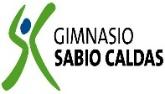 GIMNASIO SABIO CALDAS (IED)Nuestra escuela: una opción para la vidaPLAN ESCOLAR NO PRESENCIALCódigoPENP - 01GIMNASIO SABIO CALDAS (IED)Nuestra escuela: una opción para la vidaPLAN ESCOLAR NO PRESENCIALVersión 001GIMNASIO SABIO CALDAS (IED)Nuestra escuela: una opción para la vidaPLAN ESCOLAR NO PRESENCIALFecha18/03/2020GIMNASIO SABIO CALDAS (IED)Nuestra escuela: una opción para la vidaPLAN ESCOLAR NO PRESENCIALProcesoGestión AcadémicaDOCENTESDOCENTESJOHANNA SARMIENTO TOVAR, GINA ESPERANZA GÉLVEZ, IVÁN CALDERÓN Y JHON CENDALES JOHANNA SARMIENTO TOVAR, GINA ESPERANZA GÉLVEZ, IVÁN CALDERÓN Y JHON CENDALES JOHANNA SARMIENTO TOVAR, GINA ESPERANZA GÉLVEZ, IVÁN CALDERÓN Y JHON CENDALES JOHANNA SARMIENTO TOVAR, GINA ESPERANZA GÉLVEZ, IVÁN CALDERÓN Y JHON CENDALES JOHANNA SARMIENTO TOVAR, GINA ESPERANZA GÉLVEZ, IVÁN CALDERÓN Y JHON CENDALES JOHANNA SARMIENTO TOVAR, GINA ESPERANZA GÉLVEZ, IVÁN CALDERÓN Y JHON CENDALES GRADOGRADODÉCIMOASIGNATURAASIGNATURAASIGNATURAINGLÉS (I, II, III,Y IV)INGLÉS (I, II, III,Y IV)INGLÉS (I, II, III,Y IV)INGLÉS (I, II, III,Y IV)INGLÉS (I, II, III,Y IV)INGLÉS (I, II, III,Y IV)INGLÉS (I, II, III,Y IV)INGLÉS (I, II, III,Y IV)Correo electrónico de contactoCorreo electrónico de contactoCorreo electrónico de contactoCorreo electrónico de contactoCorreo electrónico de contactoJohanna.sarmiento@sabiocaldas.edu.coEsperanza.gelvez@sabiocaldas.edu.coIvan.calderon@sabiocaldas.edu.coJhon.cendales@sabiocaldas.edu.coJohanna.sarmiento@sabiocaldas.edu.coEsperanza.gelvez@sabiocaldas.edu.coIvan.calderon@sabiocaldas.edu.coJhon.cendales@sabiocaldas.edu.coJohanna.sarmiento@sabiocaldas.edu.coEsperanza.gelvez@sabiocaldas.edu.coIvan.calderon@sabiocaldas.edu.coJhon.cendales@sabiocaldas.edu.coJohanna.sarmiento@sabiocaldas.edu.coEsperanza.gelvez@sabiocaldas.edu.coIvan.calderon@sabiocaldas.edu.coJhon.cendales@sabiocaldas.edu.coJohanna.sarmiento@sabiocaldas.edu.coEsperanza.gelvez@sabiocaldas.edu.coIvan.calderon@sabiocaldas.edu.coJhon.cendales@sabiocaldas.edu.coJohanna.sarmiento@sabiocaldas.edu.coEsperanza.gelvez@sabiocaldas.edu.coIvan.calderon@sabiocaldas.edu.coJhon.cendales@sabiocaldas.edu.coFecha de envíoFecha de envíoFecha de envíoFecha de envío26 octubre26 octubre26 octubreFecha de entregaFecha de entrega 30 de octubre 30 de octubreTiempo de ejecución de la actividad Tiempo de ejecución de la actividad Tiempo de ejecución de la actividad Tiempo de ejecución de la actividad Tiempo de ejecución de la actividad Tiempo de ejecución de la actividad Una horaUna horaUna horaUna horaUna horaTEMAICFES TESTICFES TESTICFES TESTICFES TESTICFES TESTICFES TESTICFES TESTICFES TESTICFES TESTICFES TESTContextualización Contextualización Contextualización Contextualización Contextualización Contextualización Contextualización Contextualización Contextualización Contextualización Contextualización 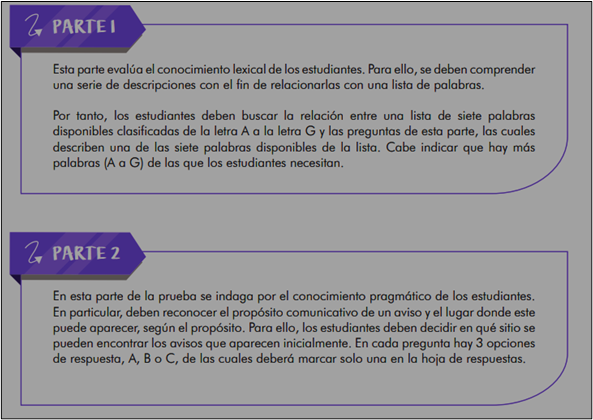 PARTE 1RESPONDA LAS PREGUNTAS 1 A 5 DE ACUERDO CON EL EJEMPLOLea las descripciones de la columna de la izquierda (1 - 5). ¿Cuál palabra de la columna de la derecha (A - G) concuerda con cada descripción?La opción H se usa para el ejemplo. Sobran dos opciones más.En las preguntas 1 - 5, marque la letra correcta A - G en su hoja de respuestas.EntertainmentEjemplo:	0. 	People can watch the news on this.PARTE 2RESPONDA LAS PREGUNTAS 6 A 10 DE ACUERDO CON EL EJEMPLO¿Dónde puede ver estos avisos?En las preguntas 6 - 10 marque A, B o C en su hoja de respuestas.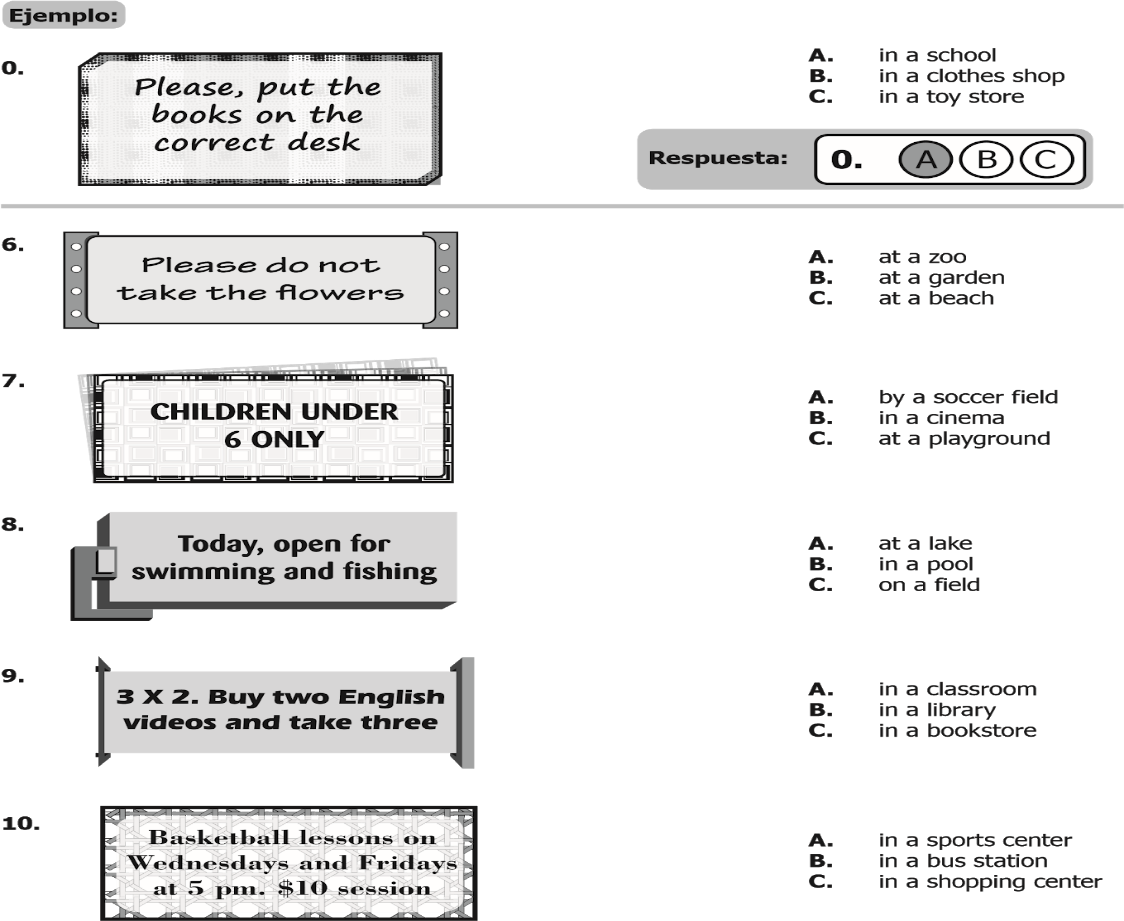 Webgrafía/material fotocopiado (Anexo)https://www.icfes.gov.co/documents/20143/1476660/Cuadernillo+de+preguntas+ingles+tyt.pdf/4033214d-dbf3-cbb9-342a-74a24594bc6dCriterios de Evaluación  The students must develop the English competences focus on the lexical part to improve the English knowledge and skills.